Želite gostiti brezplačno jezikovno delavnico?Ekipa ditko.si že v polnem teku načrtuje naslednji sklop jezikovnih delavnic, ki jih bo izvajala po vsej Sloveniji.O delavniciČeprav ima slovenščina vlogo obveznega šolskega predmeta v osnovnošolskem in srednješolskem izobraževanju, kasneje ljudje pogosto izgubijo stik z njo. Jezik je živ in se nenehno spreminja, zato je nujno, da razvijamo in izpopolnjujemo svoje pisne in govorne spretnosti. V preteklih letih je bilo v Sloveniji uspešno izpeljanih kar nekaj projektov, rezultat katerih so nekateri spletni jezikovni priročniki za slovenščino. Jih poznate?Na delavnici bomo predstavili spletne jezikovne vire in njihovo uporabnost. Delavnico bo vodila jezikoslovka izr. prof. dr. Darinka Verdonik s Fakultete za elektrotehniko, računalništvo in informatiko, Univerza v Mariboru.Komu je delavnica namenjenaDelavnica je namenjena vsem starostnim skupinam. Udeleženci bodo dobili vpogled v različne priročnike, korpuse in druge jezikovne portale, ki so na voljo na spletu, spoznali bodo njihove uporabnosti, namembnosti … Pridobljeno znanje bo zagotovo prišlo prav vsakemu, ki pri svojem delu uporablja formalno komunikacijo.KdajV mesecu maju in juniju, po dogovoru.CenaIzvedba in udeležba jezikovne delavnice je v celoti brezplačna.KontaktČe želite gostiti delavnico Ditko, nam pišite na info@ditko.si.Lep pozdrav,
ekipa ditko.siMenite, da obvladate jezik? 👅 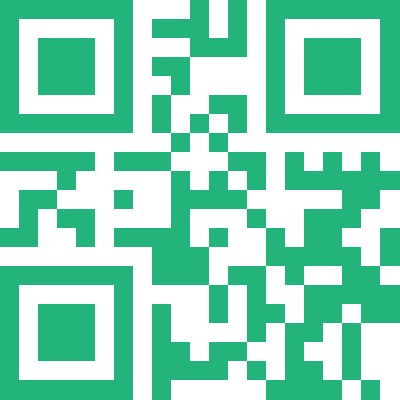 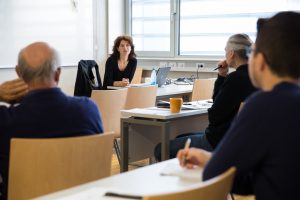 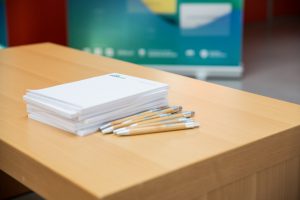 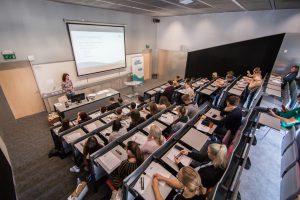 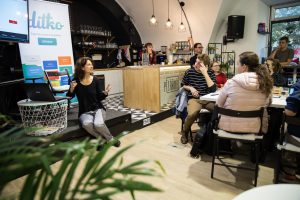 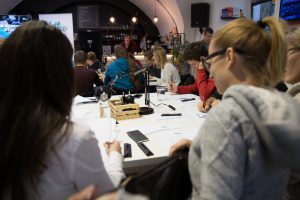 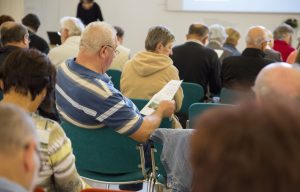 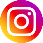 ditko.si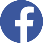 ditko.si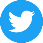 DitkoSi